(Mẫu số 1)(Mẫu số 2)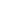 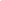 LÝ LỊCH KHOA HỌC(Dùng cho nghiên cứu sinh & học viên cao học)I. LÝ LỊCH SƠ LƯỢC:Họ & tên: 	Giới tính:Ngày, tháng, năm sinh: 	Nơi sinh:Quê quán: 	Dân tộcChức vụ, đơn vị công tác trước khi học tập, nghiên cứu:Chỗ ở riêng hoặc địa chỉ liên lạc:Số CCCD/CMND: 	Ngày cấp:Nơi cấp CCCD:Điện thoại cơ quan: 	Điện thoại nhà riêng:Fax: 	E-mail:II. QUÁ TRÌNH ĐÀO TẠO:1. Trung học chuyên nghiệp:Hệ đào tạo: 	Thời gian đào tạo từ ……/…… đến ……/ ……Nơi học (trường, thành phố):Ngành học:2. Đại học:Hệ đào tạo: 	Thời gian đào tạo từ ……/…… đến ……/ ……Nơi học (trường, thành phố):Ngành học:Tên đồ án, luận án hoặc môn thi tốt nghiệp:Ngày & nơi bảo vệ đồ án, luận án hoặc thi tốt nghiệp:Người hướng dẫn:3. Thạc sĩ:Hệ đào tạo: 	Thời gian đào tạo từ ……/…… đến ……/ ……Nơi học (trường, thành phố):Ngành học:Tên luận văn:Ngày & nơi bảo vệ luận văn:Người hướng dẫn:4. Tiến sĩ:Hệ đào tạo: 	Thời gian đào tạo từ ……/…… đến ……/ ……Tại (trường, viện, nước):Tên luận án:Người hướng dẫn:Ngày & nơi bảo vệ:5. Trình độ ngoại ngữ (biết ngoại ngữ gì, mức độ):6. Học vị, học hàm, chức vụ kỹ thuật được chính thức cấp; số bằng, ngày & nơi cấp:III. QUÁ TRÌNH CÔNG TÁC CHUYÊN MÔN KỂ TỪ KHI TỐT NGHIỆP ĐẠI HỌC:IV. CÁC CÔNG TRÌNH KHOA HỌC ĐÃ CÔNG BỐ:XÁC NHẬN CỦA CƠ QUAN hoặc ĐỊA PHƯƠNG	Ngày      tháng     năm 20……	(Ký tên, đóng dấu) 	Người khai ký tên(Mẫu số 3)BIÊN BẢN CHỈNH SỬA LUẬN VĂN TỐT NGHIỆP THẠC SĨHọc viên: 	 MSHV: 	Thuộc chuyên ngành: 	 Khoá: 	Thực hiện đề tài:	Hôm nay, ngày … tháng … năm 20… , tôi đã hoàn tất việc chỉnh sửa luận văn tốt nghiệp (LVTN) theo ý kiến của Hội đồng chấm  LVTN và phản biện với các nội dung sau đây:Đính kèm Biên bản này là phiếu nhận xét phản biện và biên bản chấm bảo vệ LVTN thạc sĩ.		Tp. Hồ Chí Minh, ngày      tháng     năm 20……Xác nhận của Giảng viên hướng dẫn 	Người hiệu chỉnh 	 (Ký & ghi rõ họ tên)	(Ký & ghi rõ họ tên)Xác nhận của Trưởng Khoa quản ngành/CNN(Ký & ghi rõ họ tên)(Mẫu số 4)GIẤY XÁC NHẬN Giảng viên hướng dẫn (Họ và tên, học hàm, học vị): 		Chủ tịch Hội đồng đánh giá LVTN (Họ và tên, học hàm, học vị):	Xác nhậnHọc viên: 	Thuộc chuyên ngành: 	 Khoá: 	Thực hiện đề tài:	Đã hoàn tất việc chỉnh sửa và bổ sung các nội dung của luận văn tốt nghiệp thạc sĩ theo đúng kết luận của hội đồng đánh giá luận văn thạc sĩ và nhận xét của giảng viên phản biện . 		Tp. Hồ Chí Minh, ngày.......tháng.......năm 20....Chủ tịch hội đồng	Giảng viên hướng dẫn   (Ký & ghi rõ họ tên)	(Ký & ghi rõ họ tên)(Mẫu số 5)CỘNG HOÀ XÃ HỘI CHỦ NGHĨA VIỆT NAMĐộc lập – Tự do – Hạnh PhúcXÁC NHẬN CỦA CÁN BỘ HƯỚNG DẪN(V.v đã nhận được quyển LVTN, file LVTN & QĐ giao đề tài)Họ và tên học viên: 	MSHV:	Chuyên ngành:	Khóa: 	Tên đề tài:	GVHD xác nhận đã nhận của học viên trên các văn bản sau:Quyển luận văn tốt nghiệp;Quyết định giao đề tài;File LVTN (toàn văn đề tài luận văn, tóm tắt, bài báo).Chú ý: GVHD lưu trữ & cất giữ các văn bản hồ sơ trên để làm hồ sơ Phó giáo sư, Giáo sư. Trường đại học Sư phạm Kỹ thuật Tp.HCM sẽ không cấp lại nếu giảng viên để thất lạc các hồ sơ trên. Trân trọng.		Tp. Hồ Chí Minh, ngày        tháng      năm 20…		Giảng viên hướng dẫn 		(Ký & ghi rõ học tên)		BỘ GIÁO DỤC & ĐÀO TẠO	CỘNG HOÀ XÃ HỘI CHỦ NGHĨA VIỆT NAM TRƯỜNG ĐẠI HỌC SƯ PHẠM KỸ THUẬT   	Độc lập – Tự do – Hạnh Phúc		THÀNH PHỐ HỒ CHÍ MINHGIẤY XÁC NHẬN(V.v đã nhận được quyển LVTN, file LVTN & QĐ giao đề tài)Họ và tên học viên: 	MSHV:	Chuyên ngành:	Khóa: 	Tên đề tài:Khoa quản ngành/CNN/CVCH xác nhận đã nhận của học viên trên các văn bản sau:Quyển luận văn tốt nghiệp (đóng bìa mạ vàng);File LVTN (toàn văn đề tài luận văn, tóm tắt, bài báo).Chú ý: Lưu trữ tại Thư viện của Khoa.		Tp. Hồ Chí Minh, ngày        tháng      năm 20…		(Ký & ghi rõ học tên)Thời gianNơi công tácCông việc đảm nhiệm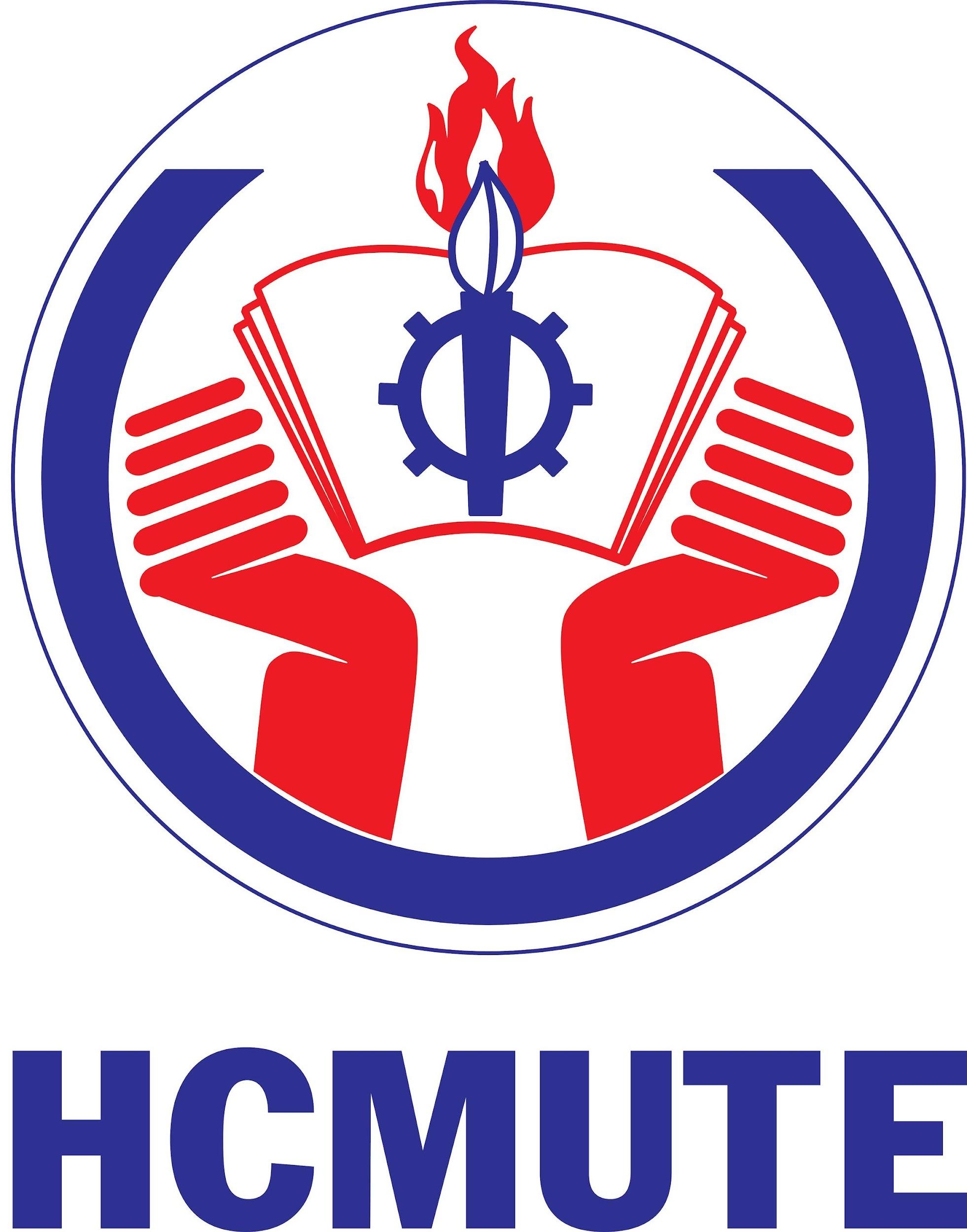 BỘ GIÁO DỤC VÀ ĐÀO TẠOTRƯỜNG ĐẠI HỌC SƯ PHẠM KỸ THUẬTTHÀNH PHỐ HỒ CHÍ MINH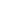 TTNội dung cần phải chỉnh sửaTrang sốNội dung đã chỉnh sửaTrang sốAChỉnh sửa theo yêu cầu của phản biệnChỉnh sửa theo yêu cầu của phản biệnChỉnh sửa theo yêu cầu của phản biệnChỉnh sửa theo yêu cầu của phản biệnBChỉnh sửa theo yêu cầu của Hội đồngChỉnh sửa theo yêu cầu của Hội đồngChỉnh sửa theo yêu cầu của Hội đồngChỉnh sửa theo yêu cầu của Hội đồngBỘ GIÁO DỤC VÀ ĐÀO TẠOTRƯỜNG ĐẠI HỌC SƯ PHẠM KỸ THUẬTTHÀNH PHỐ HỒ CHÍ MINHSố 01 Võ Văn Ngân, Quận Thủ Đức, Tp. Hồ Chí MinhTel: (08) 38968 641 - Fax: (08) 38964 922Website: http://www.hcmute.edu.vn